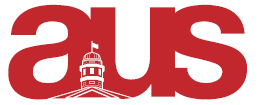 F1920-18Motion to Increase Possible Allocations for AUIFWhereas, the Arts Undergraduate Improvement Fund’s: “… sole and unique purpose is to add value to the resources normally provided by the university and used by Arts Students.” (AUIF By-laws, Article 1.1);  Whereas, furthermore, “Fund monies shall be used only to add value to the tools and resources in the Faculty of Arts and at McGill University which are used by Arts Undergraduate Students.” (AUIF By-laws, Article 8.6); Whereas, the committee’s membership is composed of 68% student representation; Whereas, the totality of student representation can be entrusted to decide whether an improvement is sufficiently beneficial to Arts Students to be approved;Whereas, in past years, Arts Students have not been given the opportunity to collaborate with their faculties on the design of their commonly used classrooms; Whereas, Arts Students should be given an opportunity to have input on potential changes to commonly used classrooms; Whereas, in past years, departmental associations and faculties have been given little time to compile proposals; Be it resolved, that: AUIF By-laws, Article 8.1.1 be struck, and;  AUIF By-laws, Article 2.3 be amended to read: “2.3 The AUIFC shall meet no later than the third (3rd) week of March.” AUIF By-laws, Article 8.1.1 currently reads: “8.1.1 AUIF funds may not be used to fund renovations for or improvements to centrally- scheduled classrooms or conference rooms.”AUIF By-laws, Article 2.3 currently reads: “2.3 The AUIFC shall meet no later than the first (1st) week of March.” Moved by, Stefan Suvajac, VP Finance Maheen Akter, VP Internal 